Costa RicaCosta RicaCosta RicaCosta RicaJuly 2025July 2025July 2025July 2025MondayTuesdayWednesdayThursdayFridaySaturdaySunday123456789101112131415161718192021222324252627Guanacaste Day28293031NOTES: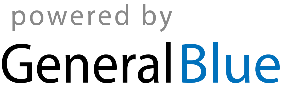 